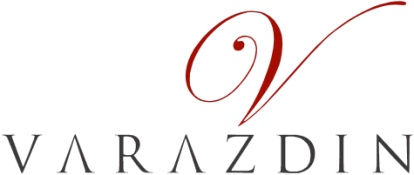 PROGRAMI UZ DANA GRADA VARAŽDINA 2012. GODINEpetak, 30. studenoga u 20 sati
Velika koncertna dvorana HNK u Varaždinu
VARAŽDINSKI KVARTETsubota 1. prosinca u 10 satiGradska sportska dvorana VaraždinKarate klub VaraždinMEĐUNARODNI TURNIR ZA MLAĐE KATEGORIJE___________________________________________________________________nedjelja, 2. prosinca u 9 satiGradski bazeniPlivački klub BarokPLIVAČKI TURNIR ZA MLAĐE KATEGORIJE__________________________________________________________________ponedjeljak, 3. prosinca u 19 satiStudijska čitaonica Gradske knjižnice i čitaonice „Metel Ožegović“Pjesničko glazbeni recital članova novinarsko-literarne grupe "Korak života" Društva distrofičara, invalida cerebralne i dječje paralize i ostalih tjelesnih invalida grada Varaždina___________________________________________________________________utorak, 4. prosinca u 19 satiGalerija starih i novih majstora – Palača SermagePAVLE VOJKOVIĆ: RETROSPEKTIVNA IZLOŽBA (1933.-2002.)__________________________________________________________________________srijeda, 5. prosinca u 19 sati Gradska sportska dvorana uz Dravu (Arena)LIJEPOM NAŠOM 
javno snimanje emisije HRT-a „Lijepom našom“četvrtak, 6. prosinca u 19 satiFranjevački trg, SOULFINGERSPoklon Grada Varaždincima – koncert__________________________________________________________________petak, 7. prosinca u 12 sati Galerijski centar Varaždin, Trg Miljenka StančićaGRADOVI I TRGOVIŠTA NA HRVATSKO-ŠTAJERSKOJ GRANICIOrganizacija: Državni arhiv u Varaždinu otvoreno do 21. prosincau 18 sati Velika koncertna dvorana Glazbene školedječji zbor VI. Osnovne škole VaraždinVARAŽDINSKI SLAVUJI i učenici instrumentalistiu 19 sati Galerija "Zlati ajngel"  UROŠ WEINBERGER - slike (LJUBLJANA)otvoreno do 23. prosinca ___________________________________________________________________subota, 8. prosinca u 9 satiGradska sportska dvorana Varaždin – kuglanaKuglački savez Varaždinske županije13. TROFEJ GRADA VARAŽDINA ZA MLAĐE KATEGORIJEnedjelja, 9. prosinca u 9 satiUlicama GojancaAtletski klub GojanecCESTOVNA UTRKA